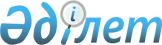 О внесении изменений в решение Сатпаевского городского маслихата от 21 февраля 2012 года № 26 "Об утверждении Правил определения размера и порядка оказания жилищной помощи малообеспеченным семьям (гражданам) города Сатпаев"
					
			Утративший силу
			
			
		
					Решение Сатпаевского городского маслихата Карагандинской области от 14 апреля 2014 года № 242. Зарегистрировано Департаментом юстиции Карагандинской области 11 мая 2014 года № 2626. Утратило силу решением Сатпаевского городского маслихата Карагандинской области от 20 августа 2014 года N 262      Сноска. Утратило силу решением Сатпаевского городского маслихата Карагандинской области от 20.08.2014 N 262 (вводится в действие по истечении десяти календарных дней после первого официального опубликования).

      В соответствии с Законом Республики Казахстан от 23 января 2001 года "О местном государственном управлении и самоуправлении в Республике Казахстан", Законом Республики Казахстан от 16 апреля 1997 года "О жилищных отношениях" Сатпаевский городской маслихат РЕШИЛ:



      1. Внести в решение Сатпаевского городского маслихата от 21 февраля 2012 года № 26 "Об утверждении Правил определения размера и порядка оказания жилищной помощи малообеспеченным семьям (гражданам) города Сатпаев" (зарегистрировано в Реестре государственной регистрации нормативных правовых актов за № 8-6-136 и официально опубликовано 21 марта 2012 года в № 23 (1994) газеты "Шарайна"), внесены изменения и дополнения решением Сатпаевского городского маслихата от 17 августа 2012 года № 73 "О внесении изменений в решение Сатпаевского городского маслихата от 21 февраля 2012 года № 26 "Об утверждении Правил оказания жилищной помощи малообеспеченным семьям (гражданам) города Сатпаев" (зарегистрировано в Реестре государственной регистрации нормативных правовых актов за № 1930 и официально опубликовано 14 сентября 2012 года в № 48 (2019) газеты "Шарайна"), решением Сатпаевского городского маслихата от 13 ноября 2012 года № 92 "О внесении изменений в решение Сатпаевского городского маслихата от 21 февраля 2012 года № 26 "Об утверждении Правил оказания жилищной помощи малообеспеченным семьям (гражданам) города Сатпаев" (зарегистрировано в Реестре государственной регистрации нормативных правовых актов за № 2003 и официально опубликовано 14 декабря 2012 года в № 62 (2033) газеты "Шарайна"), решением Сатпаевского городского маслихата от 20 февраля 2013 года № 112 "О внесении изменений и дополнений в решение Сатпаевского городского маслихата от 21 февраля 2012 года № 26 "Об утверждении Правил определения размера и порядка оказания жилищной помощи малообеспеченным семьям (гражданам) города Сатпаев" (зарегистрировано в Реестре государственной регистрации нормативных правовых актов за № 2237 и официально опубликовано 29 марта 2013 года в № 13 (2048) газеты "Шарайна"), следующие изменения:



      в Правилах определения размера и порядка оказания жилищной помощи малообеспеченным семьям (гражданам) города Сатпаев, утвержденных указанным решением:



      в пункте 2:

      в подпункте 3) знак препинания ";" заменить знаком препинания ".";

      подпункт 4) исключить;



      пункт 2-1 исключить;



      в пункте 21:

      в подпункте 8) знак препинания ";" заменить знаком препинания ".";

      подпункт 9) исключить;



      пункт 23 изложить в следующей редакции:

      "23. Жилищная помощь определяется как разница между суммой оплаты расходов на содержание жилого дома (жилого здания), потребление коммунальных услуг и услуг связи в части увеличения абонентской платы за телефон, подключенный к сети телекоммуникаций, арендной платы за пользование жилищем, арендованным местным исполнительным органом в частном жилищном фонде, в пределах норм и предельно-допустимого уровня расходов семьи (граждан) на эти цели, установленных данными Правилами.".



      2. Контроль за исполнением настоящего решения возложить на постоянную комиссию по вопросам социальной сферы, правопорядка и социальной защиты населения (председатель Конурова Алия Мешитбаевна).



      3. Настоящее решение вводится в действие по истечении десяти календарных дней после первого официального опубликования и распространяется на правовые отношения, возникшие с 1 января 2014 года.      Председатель сессии                        А. Конурова      Секретарь городского маслихата             Т. Хмилярчук      Согласовано:      Руководитель государственного учреждения

      "Отдел занятости и социальных

      программ города Сатпаев"                   Б. Апеков

      14 апреля 2014 года
					© 2012. РГП на ПХВ «Институт законодательства и правовой информации Республики Казахстан» Министерства юстиции Республики Казахстан
				